ГО ВПО «Донецкий национальный университет экономики и торговли имени Михаила Туган-Барановского»Институт пищевых производств Кафедра ОБЩЕИНЖЕНЕРНЫХ ДИСЦИПЛИН VI Международная научно - практическая конференция «СОВРЕМЕННЫЕ ПРОЦЕССЫ В ПИЩЕВЫХ ПРОИЗВОДСТВАХ И ИННОВАЦИОННЫЕ ТЕХНОЛОГИИ ОБЕСПЕЧЕНИЯ КАЧЕСТВА ПИЩЕВЫХ ПРОДУКТОВ»24-27 января 2022 Донецк – Сочи уважаемые коллеги!Приглашаем Вас принять участие в работе Шестой Международной научно-практической конференции«Современные процессы в пищевых производствах и инновационные технологии обеспечения качества пищевых продуктов» Тематические направления работы конференции:разработка прогрессивных технологий и высокоэффективного оборудования пищевой промышленности;холодотеплотехника и технологические процессы с ее использованием;современные направления повышения качества пищевых продуктов;моделирование и оптимизация процессов разработки пищевых продуктов и оборудования пищевой промышленности;технологические аспекты использования функциональных ингредиентов;научно-инновационные подходы к обеспечению конкурентоспособности потребительских товаров и пищевых продуктов.Конференцию планируется провести в конференц-залах одного из отелей Олимпийского парка г. Сочи. Конференц-залы оснащены всем необходимым мультимедийным оборудованием. По результатам конференции будут изданы сборники научных работ и тезисов, включенные в перечень рецензируемых научных изданий, утвержденных ВАК ДНР, а также входящие в Российский индекс научного цитирования (РИНЦ).Программа конференции будет размещена на официальном сайте ДонНУЭТ и разослана участникам конференции не позже 15 января 2022 г. (по запросу участника для оформления командировки возможна отправка официального приглашения с указанием сроков проведения конференции сразу после принятия заявки на участие).Конференция входит в Пул международных конференций, которые будут проводиться на одной площадке в Олимпийском парке г. Сочи.ВНИМАНИЕ !!! Для участия в конференции необходимо прислать заявку до 9 ЯНВАРЯ 2022г.Организационный взнос за очное участие в Пуле международных конференций составляет 1000 руб, за заочное или дистанционное (в случае публикации статьи либо тезисов) 500 руб.Ориентировочная стоимость проживания в отеле 500-700 руб. / чел. (с завтраком).УСЛОВИЯ УЧАСТИЯУчастникам необходимо до 20 января 2022 года прислать оформленные согласно требованиям статьи (вложенными файлами) на e-mail: sbornik.oid@gmail.com, рецензию доктора или кандидата наук, где, кроме подписи рецензента, обязательно указываются его фамилия, имя, отчество (полностью), должность, место работы. В теме письма необходимо указать фамилию первого автора.Контактные телефоны: 071-345-50-41066-422-32-95 (Viber) – Соколов Сергей Анатольевич071-375-80-60 – Севаторов Николай НиколаевичТРЕБОВАНИЯ К ОФОРМЛЕНИЮ 
Для опубликования в сборнике материалов статьи необходимо прислать по адресу редколлегии:электронный вариант статьи с подписью автора(ов);рецензию доктора или кандидата наук, где, кроме подписи рецензента, обязательно указываются его фамилия, имя, отчество (полностью), должность, место работы, направление его научных исследований;авторскую справку (см. приложение 1).Требования к оформлению научных статей:- статьи должны содержать результаты научных исследований, ранее не опубликованные в каких-либо изданиях;- минимальный объем статьи - 5 страниц на листах А4, набор текста в редакторе Microsoft Word 2003 и выше, поля со всех сторон по 2 см, шрифт TimesNewRoman, размер – 14, межстрочный интервал – 1,5, выравнивание по ширине; абзацный отступ 1,25 см, ориентация листа книжная;- все рисунки и таблицы должны быть пронумерованы и снабжены подрисуночными подписями. Подписи рисунков выполняются следующим образом: под рисунком по центру ставится слово «Рис.» (пробел), номер рисунка цифрами, точка, пробел, название с заглавной буквы (без точки в конце предложения). Формулы отделяются одной строкой от основного текста. Номера формул указывают в круглых скобках и выравнивают по правой границе текста. Таблицы оформляются по форме: слово «Таблица» в правом верхнем углу, номер таблицы цифрами, строкой ниже по центру название таблицы с заглавной буквы (без точки в конце предложения). Если таблица располагается на двух страницах ее столбцы нумеруются на каждой странице, на верхней строке пишется «Продолжение таблицы номер …». Порядок компоновки материалов статьи:Материалы статьи должны быть скомпонованы в следующем порядке:УДК в верхнем левом углу, отдельной строкой.Заглавие статьи на русском языке прописными буквами, выравнивание по центру (шрифт жирный).Фамилия, инициалы (шрифт жирный курсив), ученая степень, звание, должность автора (соавторов), название организации (шрифт курсив), выравнивание по левому краю. Принадлежность каждого соавтора учреждению отмечается соответствующей цифрой. Если соавторы из одного учреждения цифры не ставятся.Аннотация на русском языке (не более 600 символов с пробелами), включающая краткое точное изложение содержания статьи.Ключевые слова на русском языке, выделенные курсивом.Текст статьи (через одну строку). Основной текст статьи должен иметь такие структурные элементы:- анализ современного состояния в рассматриваемой области исследований, выделение нерешенных задач;-  цель статьи (постановка задачи;-  изложение основного материала исследований с полным анализом и обоснованием полученных научных результатов;- выводы и перспективы дальнейших исследований в исследуемом направлении.Список литературы приводится на языке оригинала и печатается под заголовком «Литература». Литература нумеруется в порядке упоминания в тексте, оформляются в квадратных скобках, например: [1, с. 277]. Список оформляется в соответствии с ГОСТ Р 7.05-2008После списка литературы на английском языке размещается следующая информация:- заглавие статьи по центру прописными буквами (шрифт жирный).- ФИО авторов (шрифт жирный курсив), ученая степень, звание, должность автора (соавторов), название организации (шрифт курсив), выравнивание по левому краю. Принадлежность каждого соавтора учреждению отмечается соответствующей цифрой. Если соавторы из одного учреждения, цифры не ставятся.- аннотация (не более 600 символов с пробелами).- ключевые слова, выделенные курсивом. Все присланные материалы проходят обязательное рецензирование и проверку на АНТИПЛАГИАТ (https://text.ru), оригиналь-ность статьи должна составлять не менее 70%.Ответственность за содержание статьи несет автор(-ы). Все присланные материалы проходят обязательное рецензирование.ВНИМАНИЕ! Оргкомитет оставляет за собой право отказать в публикации материалов, не отвечающим тематике или требованиям оформления, либо присланных позднее указанного срока.ОБРАЗЕЦ ОФОРМЛЕНИЯ СТАТЬИ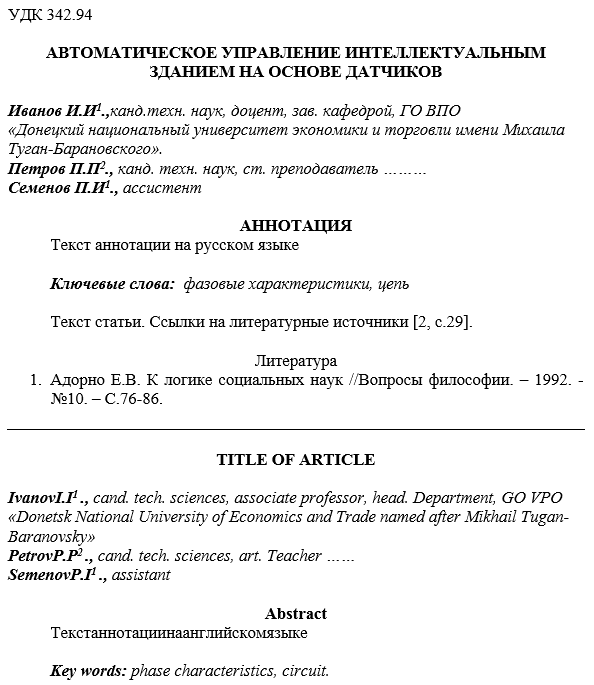 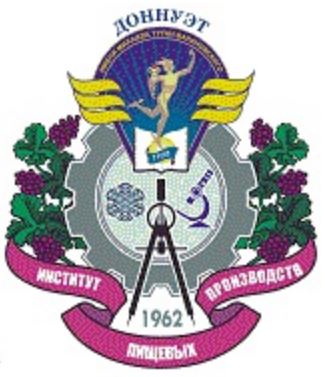 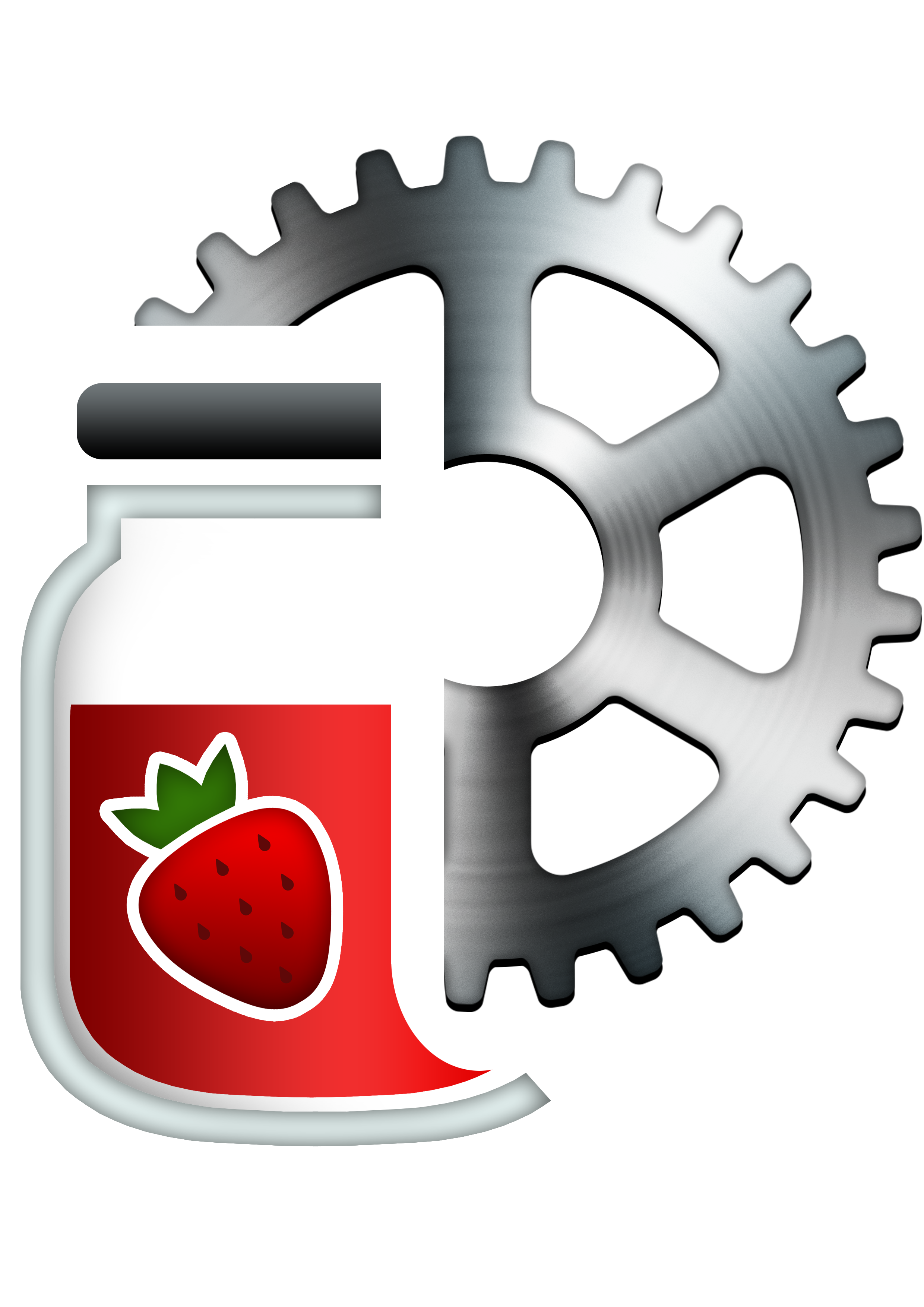 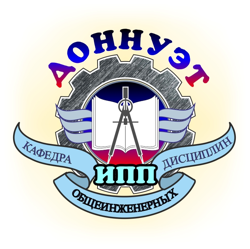 